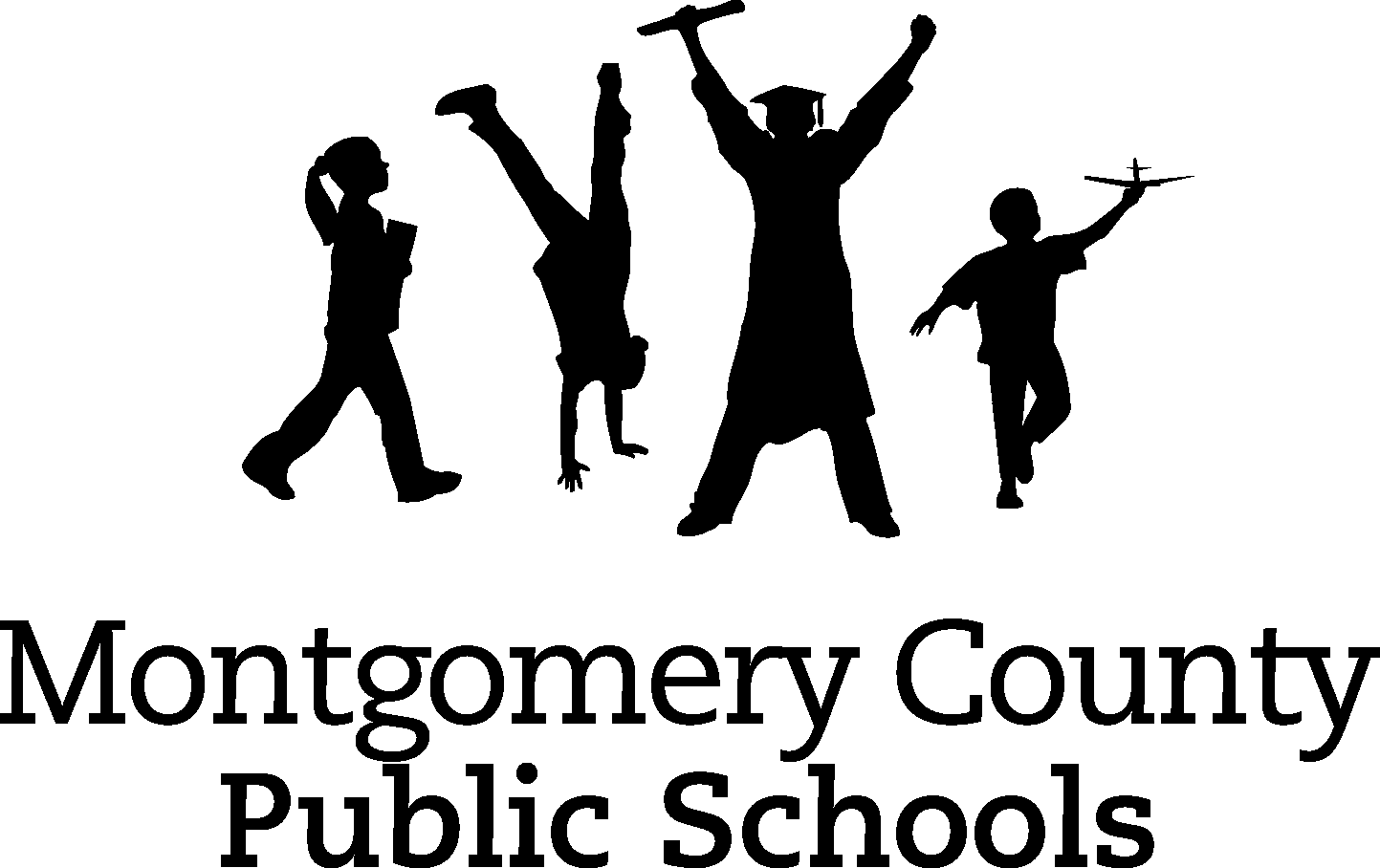 PARENT REQUEST FOR HOMEBOUND INSTRUCTION (FORM A)Student: __________________________________________School:___________________ Grade: _______________Parent/Guardian: ___________________________________E-mail: ________________________________________Student Address: __________________________________________	Home/Cell Phone: _____________________*Acknowledgement/Release:  I acknowledge this request and agree with the need for homebound services.  I further acknowledge that the requested homebound services for students receiving special education services shall be subject to review by the student’s IEP team pursuant to the Individuals with Disabilities Education Act.*I will provide an environment conducive to learning, ensure that a responsible adult is in the home for the duration of instruction, or provide transportation to another agreed upon facility.  I will keep appointments with the homebound teacher or contact the teacher or homebound coordinator if an appointment must be missed.  *By my signature, I authorize the release and exchange of medical information between the health care provider, and school division personnel.  My signature provides the health care provider(s) with the authorization necessary to disclose protected health information and records regarding said student as it pertains to the condition for which homebound instruction services are being requested.  This authorization may be withdrawn at any time in writing.*Please note:  This form, along with the additional sections listed below, must be fully completed in order for the student to be considered for homebound services:Medical Certification of Need (completed by physician or licensed clinical psychologist)School Information Form (completed by school staff).Return this form, along with the completed and signed Medical Certification of Need, to the administrator or school homebound coordinator at your child’s school.Additional questions about completing this form should be directed to the Student Services office.  540-382-5100, ext. 1023.  Final approval is determined by the Supervisor of Student Services or the Director of Special Education.__________________________________________________________		____________________________Signature of Parent/Guardian or Adult Student							Date*Please note: If it is necessary for homebound instruction to continue beyond nine weeks, an extension or   reauthorization must be requested by submitting a new application form that includes:Treatment planProgress towards treatment goalsSpecific plans to transition the student back to the school settingHomebound InstructionMedical Certification of Need (Form B)Homebound InstructionMedical Certification of Need, Physician Transition Plan (Form C)Homebound instruction shall be made available to students who are confined at home or in a health care facility for periods that would prevent normal school attendance (8VAC20-131-180).  This means the student is unable to participate in the normal day-to-day activities typically expected during school attendance; and, absences from home are infrequent, for periods of relatively short duration, or to receive health care treatment.  Student receiving homebound instruction may not work or participate in extra-curricular activities, non-academic activities (such as field trips), or community activities unless these activities are specifically outlined in the students medical plan of care.To be completed by a licensed physician or a licensed clinical psychologist providing care to the student for the condition for which services are requested.Name of Student:_____________________________________________________                           Grade:______________Name of School:______________________________________________________Nature and extent of illness:_____________________________________________________________________________________________________________________________________________________________________________________________List specific conditions of the diagnosis that prohibit the student from attending school (e.g. bedfast, Communicable disease, etc.) _________________________________________________________________________________________________________Date of examination or diagnosis of this illness:_________________________________________________Is the student confined at home or in a health care facility?           YES             NOIs the illness/treatment intermittent in nature?     YES               NOHomebound services requested are:   FULL (student is too ill to participate in any school activities or classes)  PARTIAL (half days of school)   Intermittent (illness flairs, student goes to school majority of homebound)Could this child attend school if accommodations are made by the school?       YES               NOIf yes, please list the accommodations required.  If no, please explain._____________________________________________________________________________________________________________________________________________________________Explain ongoing treatment and/or therapy being provided and frequency of treatment:____________________________________
___________________________________________________________________________________________________________Date Homebound Instruction should begin:________________  Estimated date of return to school:__________________________Please note, homebound cannot extend past 9 WEEKS / 45 DAYS FROM THE BEGIN DATE.If student is pregnant, homebound begins from the date of birth for six weeks, unless there are medical issues.  Due date:_______________________________________________________________                               __________________________Signature of Licensed Physician/Clinical Psychologist/Psychiatrist                                                          Date______________________________________________________                                 __________________________Printed Name of Health Care Provider                                                                                                       Telephone___________________________________________________________________________________________________________
Office Address                                                                                                                                         City, State, Zip CodeReturn to your child’s home school or fax to MCPS Student Services, (540) 394-4449A statement of medical clearance will be required for student to return to school.If it is necessary for homebound instruction to continue beyond nine weeks, an extension form, including treatment plan, progress towards goals, and specific plans to transition the student back to the school setting will be required.Homebound instruction is a temporary service for students whose physical or psychological needs prevent normal school attendance.   If homebound services extend beyond 45 school days, this form must be completed in its entirety by the initial referring health care provider and returned to the homebound coordinator.  Homebound will not be extended without this required documentation.Name of Student:                                                                                                               Date of Birth:Diagnosis and conditions that indicate need for extension of homebound services:________________________________________________________________________________________________________________________________________________________________________________________________________________________________Transition Plan:Suggestions and/or accommodations needed to transition the student to classroom instruction (e.g. accommodations in the classroom, counseling, etc.)___________________________________________________________________________________________________________________________________________________________________________________________________________________________________________________________________________________________________Homebound services requested are:   FULL (student is too ill to participate in any school activities or classes)  PARTIAL (half days of school)   Intermittent (illness flairs, student goes to school majority of homebound)Physical restrictions for the student during extended homebound instruction:___________________________________________________________________________________________________________________________________________________________________________________________________________________________________________________________________________________________________Please note, homebound cannot extend past 9 WEEKS / 45 DAYS FROM THE BEGIN DATE.Recommended date for extension to begin:___________________________   Extension to end:__________________________________________________________________     __________________________________     ___________Signature of Licensed Physician/Clinical Psychologist/Psychiatrist                              Printed Name                                    DatePhysician Address:_____________________________________________________  Telephone:____________________________                                 _____________________________________________________  Type of Practice:________________________Parent Signature:______________________________________________________  Date:_________________________________Return to your child’s home school or fax to MCPS Student Services, (540) 394-4449